ПОКАЗАТЕЛИ деятельности организации дополнительного образования,подлежащей самообследованиюМБУ ДО « ЦДТ «Восход» г.о. Самара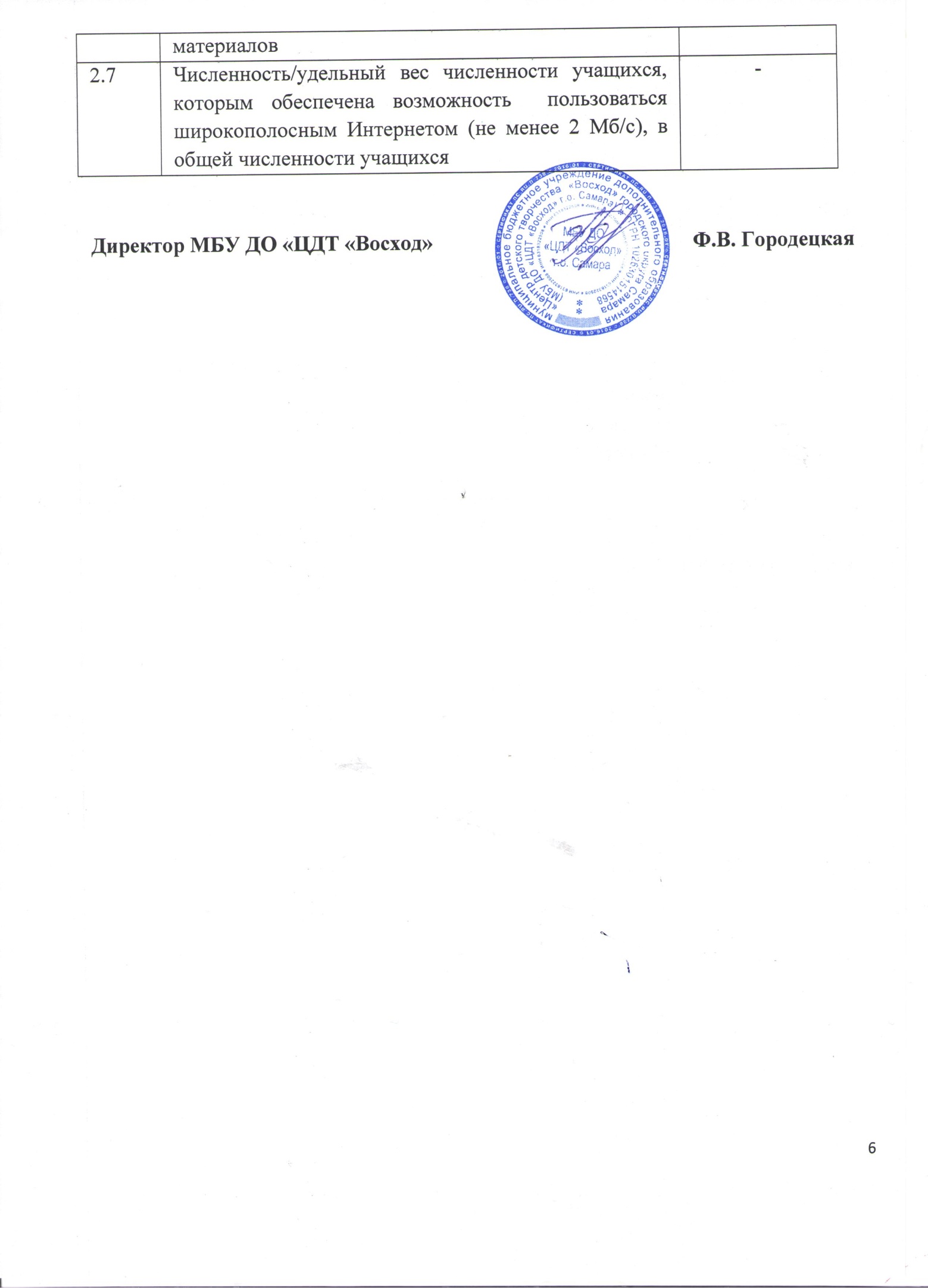 №п/пПоказателиЕд.измеренияОбразовательная деятельностьОбразовательная деятельностьОбразовательная деятельность1.1Общая численность учащихся, в том числе:1150 чел.1.1.1Детей дошкольного возраста (3 – 7 лет)201 чел./17,5%1.1.2Детей младшего школьного возраста (7 – 11 лет)490 чел./42,6%1.1.3Детей среднего школьного возраста (11 – 15 лет)327 чел./8,7%1.1.4Детей старшего школьного возраста (15 – 17 лет) 132чел./11,5%1.2Численность учащихся, обучающихся по образовательным программам по договорам об оказании платных образовательных услугнет1.3Численность/удельный вес численности учащихся, занимающихся в 2-х и более объединениях (кружках, секциях, клубах), в общей численности учащихся137 чел.11,9%1.4Численность/удельный вес численности учащихся с применением дистанционных образовательных технологий, электронного обучения, в общей численности учащихсянет1.5Численность/удельный вес численности учащихся по образовательным программам для детей с выдающимися способностями, в общей численности учащихся25 чел./2,2%1.6Численность/удельный вес численности учащихся по образовательным программам, направленным на работу с детьми с особыми потребностями в образовании, в общей численности учащихся, в том числе:183 чел./15,9%1.6.1Учащиеся с ограниченными возможностями4 чел./0,35%1.6.2Дети – сироты, дети, оставшиеся без попечения родителей-1.6.3Дети - мигранты87 чел. /7,6%1.6.4Дети, попавшие в трудную жизненную ситуацию92 чел./8%1.7Численность/удельный вес численности учащихся, занимающихся учебно – исследовательской, проектной деятельностью, в общей численности учащихся9 чел./0,78%1.8Численность/удельный вес численности учащихся, принявших участие в массовых мероприятиях (конкурсы, соревнования, фестивали, конференции), в общей численности учащихся, в том числе: 513 чел.44,6%1.8.1На муниципальном уровне154 чел./13,4%1.8.2На региональном уровне 60 чел./5,2%1.8.3На межрегиональном уровне36 чел./3,5%1.8.4На федеральном уровне 199 чел./17,3%1.8.5На международном уровне64 чел./5,6%1.9.Численность/удельный вес численности учащихся – победителей и призеров массовых мероприятий (конкурсы, соревнования, фестивали, конференции), в общей численности учащихся, в том числе:267 чел./23,2%1.9.1На муниципальном уровне60 чел./5,2 %1.9.2На региональном уровне35 чел./3,04 %1.9.3На межрегиональном уровне24 чел./2,1 %1.9.4На федеральном уровне97 чел./8,4 %1.9.5На международном уровне 51 чел./4,4 %1.10Численность/удельный вес численности учащихся, участвующих в образовательных и социальных проектах, в общей численности учащихся, в том числе: 153 чел./13,3%1.10.1Муниципального уровня 153 чел./13,3%1.10.2Регионального уровня человек/%1.10.3Межрегионального уровня-1.10.4Федерального уровня -1.10.5Международного уровня-1.11.Количество массовых мероприятий, поведенных образовательной организацией, в том числе4  чел./0,5%1.11.1На муниципальном уровне4 чел./0,5%1.11.2На региональном уровне-1.11.3На межрегиональном-1.11.4На федеральном-1.11.5На международном-1.12Общая численность педагогических работников:24чел./100%1.13Численность/удельный вес численности педагогических работников, имеющих высшее образование, в общей численности педагогических работников16чел./67%1.14Численность/удельный вес численности педагогических работников, имеющих высшее образование педагогической направленности (профиля), в общей численности педагогических работников13 чел./54,2%1.15Численность/удельный вес численности педагогических работников, имеющих среднее профессиональное образование, в общей численности педагогических работников6 чел./25%1.16Численность/удельный вес численности педагогических работников, имеющих среднее профессиональное образование педагогической направленности (профиля), в общей численности педагогических работников2 чел./8,3%1.17Численность/удельный вес численности педагогических работников, которым по результатам аттестации присвоена квалификационная категория, в общей численности педагогических работников, в том числе: 13 чел./54,2%1.17.1Высшая11 чел./45,8%1.17.2Первая4 чел./16,7%1.18Численность/удельный вес численности педагогических работников, в общей численности педагогических работников, педагогический стаж работы которых составляет:8 человек1.18.1До 5 лет 5 чел./20,8%1.18.2Свыше 30 лет3 чел./12,5%1.19Численность/удельный вес численности педагогических работников в общей численности педагогических работников в возрасте до 30 лет 3 чел./12,5%1.20Численность/удельный вес численности педагогических работников в общей численности педагогических работников в возрасте до 55 лет17 чел./70,8%1.21Численность/удельный вес численности педагогических и административно – хозяйственных работников, прошедших за последние 5 лет повышение квалификации/профессиональную переподготовку по профилю педагогической деятельности или иной осуществляемой в образовательной организации деятельности в общей численности педагогических и административно – хозяйственных работников 19 чел./79,2%1.22Численность/удельный вес численности специалистов, обеспечивающих методическую деятельность образовательной организации, в общей численности сотрудников образовательной организации3 чел./12,5%1.23Количество публикаций, подготовленных педагогическими работниками образовательной организации:54/100%1.23.1За 3 года35/64,8%1.23.2За отчетный период19/35,1%1.24Наличие в организации дополнительного образования системы психолого – педагогической поддержки одаренных детей, иных групп детей, требующих повышенного педагогического вниманияДа/нет2.Инфраструкура2.Инфраструкура2.Инфраструкура2.1Количество компьютеров в расчете на одного учащегося0,0042.2Количество помещений для осуществления образовательной деятельности, в том числе:-2.2.1Учебный класс-2.2.2Лаборатория-2.2.3Мастерская-2.2.4Танцевальный класс12.2.5Спортивный зал12.2.6Бассейн-2.3Количество помещений для организации досуговой деятельности учащихся, в том числе:единиц2.3.1Актовый зал12.3.2Концертный зал-2.3.3Игровое помещение-2.4Наличие загородных оздоровительных  лагерей, баз отдыхада/нет2.5Наличие в образовательной организации системы электронного документооборотада/нет2.6Наличие читального зала библиотеки, в том числе:да/нет2.6.1С обеспечением возможности работы на стационарных компьютерах или использование переносных компьютеровда/нет2.6.2С медиатекойда/нет2.6.3Оснащенного средствами сканирования и распознавания текстовда/нет2.6.4С выходом в Интернет с компьютеров, расположенных в помещении библиотекида/нет